РОССИЙСКАЯ ФЕДЕРАЦИЯ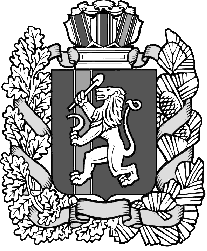 АДМИНИСТРАЦИЯ УРАЛЬСКОГО СЕЛЬСОВЕТА РЫБИНСКОГО РАЙОНА КРАСНОЯРСКОЕО КРАЯПОСТАНОВЛЕНИЕ17.02.2022	п. Урал	№ 18-пОб уточнении адреса.В связи с вступлением в силу Закона РФ № 131- ФЗ от 06.10.2003 г. «Об общих принципах организации местного самоуправления», закона Красноярского края №13-3019 от 18.02.2005 года (в редакции от 21.11.2013 № 5-1826) «Об установлении границ и наделении соответствующим статусом муниципального образования Рыбинский район и находящихся в его границах иных муниципальных образований», Постановления главы администрации от 23.08.2017 № 38-п « Об утверждении административного регламента по предоставлению муниципальной услуги «Присвоение адресов земельным участкам, зданиям, сооружениям и помещениям на территории Уральского сельсовета»». Устава Уральского сельсовета. ПОСТАНОВЛЯЮ:1. Адрес земельного участка с кадастровым номером 24:48:0215003:3: р-н Рыбинский , г. Заозерный , п. Урал, ул. Пионерская 22соответствует адрес: Российская Федерация, Красноярский край, муниципальный район Рыбинский, сельское поселение Уральский сельсовет, поселок  Урал, улица  Пионерская, земельный участок 22.2. Настоящее постановление опубликовать на официальном сайте Администрации Уральского сельсовета dminural@yandex.ru3. Постановление вступает в силу со дня подписанияГлава Уральского сельсовета                                                Г.В. Хабарова